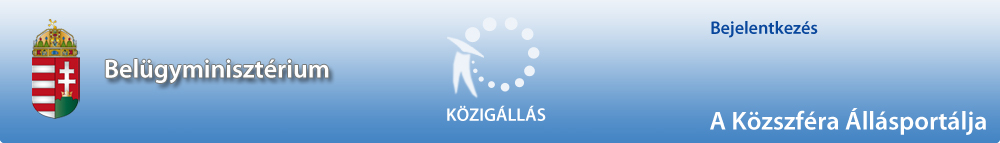 Hévízi Polgármesteri Hivatal a közszolgálati tisztviselőkről szóló 2011. évi CXCIX. törvény 45. • (1) bekezdése alapján pályázatot hirdetHévízi Polgármesteri Hivatal 

jogász munkakör betöltésére. A közszolgálati jogviszony időtartama:határozatlan idejű közszolgálati jogviszony Foglalkoztatás jellege: Teljes munkaidő A munkavégzés helye:Zala megye, 8380 Hévíz, Kossuth L. utca 1. . A közszolgálati tisztviselők képesítési előírásairól szóló 29/2012. (III. 7.) Korm. rendelet alapján a munkakör betöltője által ellátandó feladatkörök:1. melléklet 22. Jogi és perképviseleti feladatkör A munkakörhöz tartozó főbb tevékenységi körök:Szerződéseket, megállapodásokat, jogi dokumentumokat készít el, véleményez. Nyilvántartja a szerződéseket, felügyeli a szerződések érvényesülését. Végzi a képviselő-testület elé kerülő önkormányzati rendelet-tervezetek előkészítését, valamint a jogalkotási hatásvizsgálati eljárást. Elkészíti a képviselő-testület elé kerülő előterjesztések tervezetét, jogi segítséget nyújt az előterjesztések elkészítéséhez. A jegyző utasítására elvégzi a képviselő-testületi, a bizottsági előterjesztések jogi véleményezését. A jegyző megbízása szerint, részt vesz a Polgármesteri Hivatalban folyó hatósági ügyintézői munka törvényességének vizsgálatában, a hivatali vizsgálatokban, a szakmai módszertani kérdések, ügymenetek, iratminták kidolgozásában, hatósági ügyintézési, jogértelmezési állásfoglalások kialakításában. Jogi-, jogértelmezési segítséget nyújt az államigazgatási és önkormányzati igazgatási ügyekben a Polgármesteri Hivatal ügyintézői számára. Kapcsolatot tart az Önkormányzat perbeli képviseletét ellátó ügyvédi irodákkal, számukra megbízásuk teljesítéséhez segítséget nyújt. Közbeszerzési referensi feladatot lát el, továbbá közreműködik és végzi a közbeszerzési, beszerzési ügyintézést, együttműködik a külsős közbeszerzési szakértőkkel. Jogállás, illetmény és juttatások:A jogállásra, az illetmény megállapítására és a juttatásokra a közszolgálati tisztviselőkről szóló 2011. évi CXCIX. törvény rendelkezései az irányadók. Pályázati feltételek:Magyar állampolgárság,Cselekvőképesség,Büntetlen előélet,Egyetem, Vagyonnyilatkozat tételi eljárás lefolytatása,jogász képzettség 6 hónap próbaidő A pályázat elbírálásánál előnyt jelent:Angol nyelvből nyelvvizsga, társalgási szintű nyelvtudás, Német nyelvből nyelvvizsga, társalgási szintű nyelvtudás, Orosz nyelvből nyelvvizsga, társalgási szintű nyelvtudás, A pályázat részeként benyújtandó iratok, igazolások:A közszolgálati tisztviselők személyi irataira, a közigazgatási szerveknél foglalkoztatott munkavállalók személyi irataira és a munkaügyi nyilvántartásra, a közszolgálati alapnyilvántartásra és közszolgálati statisztikai adatgyűjtésre, valamint a tartalékállományra vonatkozó egyes szabályokról szóló 45/2012. (III. 20.) Korm. rendelet szerinti önéletrajz az iskolai végzettséget igazoló okiratok egyszerű másolata 3 hónapnál nem régebbi hatósági erkölcsi bizonyítvány a pályázó nyilatkozata, hogy a pályázati anyagot az eljárásban résztvevők megismerhetik a pályázó nyilatkozata a vagyonnyilatkozati eljárás lefolytatásáról A munkakör betölthetőségének időpontja:A munkakör legkorábban 2017. május 15. napjától tölthető be. A pályázat benyújtásának határideje: 2017. május 5. A pályázati kiírással kapcsolatosan további információt Dr. Tüske Róbert nyújt, a 83/500-822 -os telefonszámon.A pályázatok benyújtásának módja: Postai úton, a pályázatnak a Hévízi Polgármesteri Hivatal címére történő megküldésével (8380 Hévíz , Kossuth L. utca 1. ). Kérjük a borítékon feltüntetni a pályázati adatbázisban szereplő azonosító számot: SZO/403-1/2017. , valamint a munkakör megnevezését: jogász. Személyesen: Bertalan Linda humánpolitikai referens, Zala megye, 8380 Hévíz, Kossuth L. utca 1. 213.A pályázati eljárás, a pályázat elbírálásának módja, rendje:A kinevezési jogkör gyakorlója a pályázatok értékelésére előkészítő bizottságot hoz létre. A pályázatok elbírálása a Kttv. szabályai szerint történik. Az érvényesen pályázók kiválasztott körének esetében kerül sor a pályázók meghallgatására A pályázat elbírálásának határideje: 2017. május 14. A pályázati kiírás további közzétételének helye, ideje: kozigallas.gov.hu - 2017. április 24.www.onkormanyzat.heviz.hu - 2017. április 24.Hévízi Tv Képújság - 2017. április 24.A munkáltatóval kapcsolatban további információt a www.onkormanyzat.heviz.hu honlapon szerezhet. 